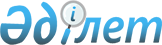 Солтүстік Қазақстан облысы Тайынша ауданы Драгомиров ауылдық округінің 2024–2026 жылдарға арналған бюджетін бекіту туралыСолтүстік Қазақстан облысы Тайынша ауданы мәслихатының 2023 жылғы 29 желтоқсандағы № 114/9 шешімі
      Ескерту. 01.01.2024 бастап қолданысқа енгізіледі – осы шешімнің 6-тармағымен.
      Қазақстан Республикасының Бюджет кодексінің 9-1, 75-баптарына, "Қазақстан Республикасындағы жергілікті мемлекеттік басқару және өзін-өзі басқару туралы" Қазақстан Республикасы Заңының 6-бабына сәйкес, Солтүстік Қазақстан облысы Тайынша ауданының мәслихаты ШЕШІМ ҚАБЫЛДАДЫ:
      1. Солтүстік Қазақстан облысы Тайынша ауданы Драгомиров ауылдық округінің 2024 - 2026 жылдарға арналған бюджеті тиісінше осы шешімге 1, 2 және 3-қосымшаларға сәйкес, оның ішінде 2024 жылға мынадай көлемдерде бекітілсін:
      1) кірістер - 60512 мың теңге:
      салықтық түсімдер - 800 мың теңге;
      салықтық емес түсімдер - 0 мың теңге;
      негізгі капиталды сатудан түсетін түсімдер - 0 мың теңге;
      трансферттер түсімі –52512 мың теңге;
      2) шығындар - 60512 мың теңге;
      3) таза бюджеттік кредиттеу - 0 мың теңге:
      бюджеттік кредиттер - 0 мың теңге;
      бюджеттік кредиттерді өтеу - 0 мың теңге;
      4) қаржы активтерімен операциялар бойынша сальдо - 0 мың теңге:
      қаржы активтерін сатыпалу - 0 мың теңге;
      мемлекеттің қаржы активтерін сатудан түсетін түсімдер - 0 мың теңге;
      5) бюджет тапшылығы (профициті) - 0 мыңтеңге;
      6) бюджет тапшылығын қаржыландыру (профицитін пайдалану) - 0 мың теңге:
      қарыздар түсімі - 0 мың теңге;
      қарыздарды өтеу - 0 мың теңге;
      бюджет қаражатының пайдаланылатын қалдықтары - 0 мың теңге.
      2. Келлер ауылдық округінің кірістері Қазақстан Республикасының Бюджет кодексіне сәйкес мынадай салықтық түсімдер есебінен қалыптасатыны белгіленсін:
      1) ауылдық округ аумағында мемлекеттік кірістер органында тіркеу есебіне қою кезінде мәлімделгені орналасқан жеке тұлғалардың дербес салық салуға жататын кірістері бойынша жеке табыс салығы:
      орналасқан жері-жеке кәсіпкер, жеке нотариус, жеке сот орындаушысы, адвокат, кәсіби медиатор үшін;
      қалған жеке тұлғалар үшін – тұрғылықты жері орналасқан жеке тұлғалар дербес салық салуға жататын кірістер бойынша жеке табыс салығы;
      2) ауылдардың аумағындағы жер учаскелері бойынша жеке және заңды тұлғалардан алынатын, елдi мекендер жерлерiне салынатын жер салығы;
      3) ауылдар аумағындағы жер учаскелері бойынша жеке және заңды тұлғалардан елді мекендердің жерлеріне салынатын жер салығы;
      4) бірыңғай жер салығы;
      5) көлік құралдары салығы:
      тұрғылықты жері ауылдардың аумағындағы жеке тұлғалардан;
      өздерінің құрылтай құжаттарында көрсетілетін тұрған жері ауылдардың аумағында орналасқан заңды тұлғалардан;
      6) жер учаскелерін пайдаланғаны үшін төлемақы.
      3. 2024 жылға арналған Драгомиров ауылдық округінің бюджетіне аудандық бюджеттен берілетін бюджеттік субвенция 26100 мың теңге сомасында белгіленсін.
      4. 2024 жылға арналған Драгомиров ауылдық округінің бюджетінде республикалық бюджеттен 12 мың теңге сомасында ағымдағы нысаналы трансферттер түскені ескерілсін.
      5. 2024 жылға арналған Драгомиров ауылдық округінің бюджетінде облыстық бюджеттен 26400 мың теңге сомасында ағымдағы нысаналы трансферттер түскені ескерілсін.
      6. Осы шешім 2024 жылдың 1 қаңтарынан бастап қолданысқа енгізіледі. Солтүстік Қазақстан облысы Тайынша ауданы Драгомиров ауылдық округінің 2024 жылға арналған бюджеті Солтүстік Қазақстан облысы Тайынша ауданы Драгомиров ауылдық округінің 2025 жылға арналған бюджеті Солтүстік Қазақстан облысы Тайынша ауданы Драгомиров ауылдық округінің 2026 жылға арналған бюджеті
					© 2012. Қазақстан Республикасы Әділет министрлігінің «Қазақстан Республикасының Заңнама және құқықтық ақпарат институты» ШЖҚ РМК
				
      Солтүстік Қазақстан облысы Тайынша ауданымәслихатының төрағасы 

С. Бекшенов
Солтүстік Қазақстан облысыТайынша ауданы мәслихатының2023 жылғы 29 желтоқсандағы№ 114/9 шешіміне1-қосымша
Санаты
Санаты
Санаты
Атауы
Сомасы,
мың теңге
Сыныбы
Сыныбы
Атауы
Сомасы,
мың теңге
Кіші сыныбы
Атауы
Сомасы,
мың теңге
1)Кірістер
60512
1
Салықтықтүсімдер
8000
01
Табыссалығы
744
2
Жеке табыссалығы
744
04
Меншiккесалынатынсалықтар
6798
1
Мүлiккесалынатынсалықтар
180
3
Жерсалығы
253
4
Көлiкқұралдарына салынатын салық
6324
5
Бірыңғайжерсалығы
41
05
Ішкі салықтар тауарларға, жұмыстарға және қызметтерге
458
3
Табиғи және басқа ресурстарды пайдаланған үшін түсетін түсімдер
458
4
Трансферттердіңтүсімдері
52512
 02
Мемлекеттiк басқарудың жоғары тұрған органдарынан түсетiн трансферттер
52512
 3
Аудандардың (облыстық маңызы бар қаланың) бюджетінен трансферттер
52512
Функционалдық топ
Функционалдық топ
Функционалдық топ
Атауы
Сомасы, мың теңге
Бюджеттік бағдарламалардың әкімшісі
Бюджеттік бағдарламалардың әкімшісі
Атауы
Сомасы, мың теңге
Бағдарлама
Атауы
Сомасы, мың теңге
2)Шығындар
60512
01
Жалпысипаттағымемлекеттікқызметтер
28512
124
Аудандықмаңызы бар қала, ауыл, кент, ауылдық округ әкімінің аппараты
28512
001
Аудандықмаңызы бар қала, ауыл, кент, ауылдық округ әкімініңқызметінқамтамасызетужөніндегіқызметтер
28512
07
Тұрғынүй-коммуналдықшаруашылық
31700
124
Аудандықмаңызы бар қала, ауыл, кент, ауылдық округ әкімінің аппараты
31700
008
Елдімекендердегікөшелердіжарықтандыру
3100
011
Елдімекендердіабаттандыру мен көгалдандыру
2200
014
Елді мекендерді сумен жабдықтауды ұйымдастыру
26400
12
Көлiк және коммуникация
300
124
Аудандық маңызы бар қала, ауыл, кент, ауылдық округ әкімінің аппараты
300
013
Аудандық маңызы бар қалаларда, ауылдарда, кенттерде, ауылдық округтерде автомобиль жолдарының жұмыс істеуін қамтамасыз ету
400
3) Таза бюджеттіккредиттеу
0
Бюджеттіккредиттер
0
Санаты
Санаты
Санаты
Атауы
Сомасы, мың теңге
Сыныбы
Сыныбы
Атауы
Сомасы, мың теңге
Кіші сыныбы
Атауы
Сомасы, мың теңге
5
Бюджеттіккредиттердіөтеу
0
Функционалдық топ
Функционалдық топ
Функционалдық топ
Атауы
Сомасы,
мың теңге
Бюджеттік бағдарламалардың әкімшісі
Бюджеттік бағдарламалардың әкімшісі
Атауы
Сомасы,
мың теңге
Бағдарлама
Атауы
Сомасы,
мың теңге
4)Қаржыактивтеріменоперацияларбойыншасальдо
0
Санаты 
Санаты 
Санаты 
Атауы
Сомасы,
мың теңге
Сыныбы
Сыныбы
Атауы
Сомасы,
мың теңге
Кіші сыныбы
Атауы
Сомасы,
мың теңге
6
Мемлекеттіңқаржыактивтерінсатудантүсетінтүсімдер
0
5) Бюджет тапшылығы (профициті)
0
6) Бюджеттапшылығынқаржыландыру(профицитін пайдалану)
0
7
Қарыздар түсімдері
0
Функционалдық топ
Функционалдық топ
Функционалдық топ
Атауы 
Сомасы, мың теңге
Бюджеттік бағдарламалардың әкімшісі
Бюджеттік бағдарламалардың әкімшісі
Атауы 
Сомасы, мың теңге
Бағдарлама
Атауы 
Сомасы, мың теңге
14
Борышқақызметкөрсету
0
16
Қарыздардыөтеу
0
Санаты
Санаты
Санаты
Атауы
Сомасы, мың теңге
Сыныбы
Сыныбы
Атауы
Сомасы, мың теңге
Кіші сыныбы
Атауы
Сомасы, мың теңге
8
Бюджет қаражатыныңпайдаланылатынқалдықтары
0
01
Бюджет қаражатықалдықтары
0
1
Бюджетқаражатының бос қалдықтары
0Солтүстік Қазақстан облысыТайынша ауданы мәслихатының2023 жылғы 29 желтоқсандағы№ 114/9 шешіміне2-қосымша
Санаты
Санаты
Санаты
Атауы
Сомасы,
мың теңге
Сыныбы
Сыныбы
Атауы
Сомасы,
мың теңге
Кіші сыныбы
Атауы
Сомасы,
мың теңге
1)Кірістер
34900
1
Салықтықтүсімдер
8600
01
Табыссалығы
874
2
Жеке табыссалығы
874
04
Меншiккесалынатынсалықтар
7238
1
Мүлiккесалынатынсалықтар
191
3
Жерсалығы
270
4
Көлiкқұралдарына салынатын салық
6734
5
Бірыңғайжерсалығы
43
05
Ішкі салықтар тауарларға, жұмыстарға және қызметтерге
488
3
Табиғи және басқа ресурстарды пайдаланған үшін түсетін түсімдер
488
4
Трансферттердіңтүсімдері
26300
 02
Мемлекеттiк басқарудың жоғары тұрған органдарынан түсетiн трансферттер
26300
 3
Аудандардың (облыстық маңызы бар қаланың) бюджетінен трансферттер
26300
Функционалдық топ
Функционалдық топ
Функционалдық топ
Атауы
Сомасы, мың теңге
Бюджеттік бағдарламалардың әкімшісі
Бюджеттік бағдарламалардың әкімшісі
Атауы
Сомасы, мың теңге
Бағдарлама
Атауы
Сомасы, мың теңге
2)Шығындар
34900
01
Жалпысипаттағымемлекеттікқызметтер
29000
124
Аудандықмаңызы бар қала, ауыл, кент, ауылдық округ әкімінің аппараты
29000
001
Аудандықмаңызы бар қала, ауыл, кент, ауылдық округ әкімініңқызметінқамтамасызетужөніндегіқызметтер
29000
07
Тұрғынүй-коммуналдықшаруашылық
5500
124
Аудандықмаңызы бар қала, ауыл, кент, ауылдық округ әкімінің аппараты
5500
008
Елдімекендердегікөшелердіжарықтандыру
3200
011
Елдімекендердіабаттандыру мен көгалдандыру
2300
12
Көлiк және коммуникация
400
124
Аудандық маңызы бар қала, ауыл, кент, ауылдық округ әкімінің аппараты
400
013
Аудандық маңызы бар қалаларда, ауылдарда, кенттерде, ауылдық округтерде автомобиль жолдарының жұмыс істеуін қамтамасыз ету
400
3) Таза бюджеттіккредиттеу
0
Бюджеттіккредиттер
0
Санаты
Санаты
Санаты
Атауы
Сомасы, мың теңге
Сыныбы
Сыныбы
Атауы
Сомасы, мың теңге
Кіші сыныбы
Атауы
Сомасы, мың теңге
5
Бюджеттіккредиттердіөтеу
0
Функционалдық топ
Функционалдық топ
Функционалдық топ
Атауы
Сомасы,
мың теңге
Бюджеттік бағдарламалардың әкімшісі
Бюджеттік бағдарламалардың әкімшісі
Атауы
Сомасы,
мың теңге
Бағдарлама
Атауы
Сомасы,
мың теңге
4)Қаржыактивтеріменоперацияларбойыншасальдо
0
Санаты 
Санаты 
Санаты 
Атауы
Сомасы,
мың теңге
Сыныбы
Сыныбы
Атауы
Сомасы,
мың теңге
Кіші сыныбы
Атауы
Сомасы,
мың теңге
6
Мемлекеттіңқаржыактивтерінсатудантүсетінтүсімдер
0
5) Бюджет тапшылығы (профициті)
0
6) Бюджеттапшылығынқаржыландыру(профицитін пайдалану)
0
7
Қарыздар түсімдері
0
Функционалдық топ
Функционалдық топ
Функционалдық топ
Атауы 
Сомасы, мың теңге
Бюджеттік бағдарламалардың әкімшісі
Бюджеттік бағдарламалардың әкімшісі
Атауы 
Сомасы, мың теңге
Бағдарлама
Атауы 
Сомасы, мың теңге
14
Борышқақызметкөрсету
0
16
Қарыздардыөтеу
0
Санаты
Санаты
Санаты
Атауы
Сомасы, мың теңге
Сыныбы
Сыныбы
Атауы
Сомасы, мың теңге
Кіші сыныбы
Атауы
Сомасы, мың теңге
8
Бюджет қаражатыныңпайдаланылатынқалдықтары
0
01
Бюджет қаражатықалдықтары
0
1
Бюджетқаражатының бос қалдықтары
0Солтүстік Қазақстан облысыТайынша ауданы мәслихатының2023 жылғы 29 желтоқсандағы№ 114/9 шешіміне3-қосымша
Санаты
Санаты
Санаты
Атауы
Сомасы,
мың теңге
Сыныбы
Сыныбы
Атауы
Сомасы,
мың теңге
Кіші сыныбы
Атауы
Сомасы,
мың теңге
1)Кірістер
35500
1
Салықтықтүсімдер
9800
01
Табыссалығы
1687
2
Жеке табыссалығы
1687
04
Меншiккесалынатынсалықтар
7601
1
Мүлiккесалынатынсалықтар
201
3
Жерсалығы
284
4
Көлiкқұралдарына салынатын салық
7071
5
Бірыңғайжерсалығы
45
05
Ішкі салықтар тауарларға, жұмыстарға және қызметтерге
512
3
Табиғи және басқа ресурстарды пайдаланған үшін түсетін түсімдер
512
4
Трансферттердіңтүсімдері
25700
 02
Мемлекеттiк басқарудың жоғары тұрған органдарынан түсетiн трансферттер
25700
 3
Аудандардың (облыстық маңызы бар қаланың) бюджетінен трансферттер
25700
Функционалдық топ
Функционалдық топ
Функционалдық топ
Атауы
Сомасы, мың теңге
Бюджеттік бағдарламалардың әкімшісі
Бюджеттік бағдарламалардың әкімшісі
Атауы
Сомасы, мың теңге
Бағдарлама
Атауы
Сомасы, мың теңге
2)Шығындар
35500
01
Жалпысипаттағымемлекеттікқызметтер
29200
124
Аудандықмаңызы бар қала, ауыл, кент, ауылдық округ әкімінің аппараты
29200
001
Аудандықмаңызы бар қала, ауыл, кент, ауылдық округ әкімініңқызметінқамтамасызетужөніндегіқызметтер
29200
07
Тұрғынүй-коммуналдықшаруашылық
5800
124
Аудандықмаңызы бар қала, ауыл, кент, ауылдық округ әкімінің аппараты
5800
008
Елдімекендердегікөшелердіжарықтандыру
3400
011
Елдімекендердіабаттандыру мен көгалдандыру
2400
12
Көлiк және коммуникация
500
124
Аудандық маңызы бар қала, ауыл, кент, ауылдық округ әкімінің аппараты
500
013
Аудандық маңызы бар қалаларда, ауылдарда, кенттерде, ауылдық округтерде автомобиль жолдарының жұмыс істеуін қамтамасыз ету
500
3) Таза бюджеттіккредиттеу
0
Бюджеттіккредиттер
0
Санаты
Санаты
Санаты
Атауы
Сомасы, мың теңге
Сыныбы
Сыныбы
Атауы
Сомасы, мың теңге
Кіші сыныбы
Атауы
Сомасы, мың теңге
5
Бюджеттіккредиттердіөтеу
0
Функционалдық топ
Функционалдық топ
Функционалдық топ
Атауы
Сомасы,
мың теңге
Бюджеттік бағдарламалардың әкімшісі
Бюджеттік бағдарламалардың әкімшісі
Атауы
Сомасы,
мың теңге
Бағдарлама
Атауы
Сомасы,
мың теңге
4)Қаржыактивтеріменоперацияларбойыншасальдо
0
Санаты 
Санаты 
Санаты 
Атауы
Сомасы,
мың теңге
Сыныбы
Сыныбы
Атауы
Сомасы,
мың теңге
Кіші сыныбы
Атауы
Сомасы,
мың теңге
6
Мемлекеттіңқаржыактивтерінсатудантүсетінтүсімдер
0
5) Бюджет тапшылығы (профициті)
0
6) Бюджеттапшылығынқаржыландыру(профицитін пайдалану)
0
7
Қарыздар түсімдері
0
Функционалдық топ
Функционалдық топ
Функционалдық топ
Атауы 
Сомасы, мың теңге
Бюджеттік бағдарламалардың әкімшісі
Бюджеттік бағдарламалардың әкімшісі
Атауы 
Сомасы, мың теңге
Бағдарлама
Атауы 
Сомасы, мың теңге
14
Борышқақызметкөрсету
0
16
Қарыздардыөтеу
0
Санаты
Санаты
Санаты
Атауы
Сомасы, мың теңге
Сыныбы
Сыныбы
Атауы
Сомасы, мың теңге
Кіші сыныбы
Атауы
Сомасы, мың теңге
8
Бюджет қаражатыныңпайдаланылатынқалдықтары
0
01
Бюджет қаражатықалдықтары
0
1
Бюджетқаражатының бос қалдықтары
0